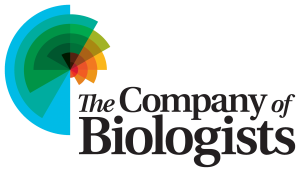 Honor Fell/Company of BiologistsTravel AwardsHonor FellTravel Awards are sponsored by the Company of Biologists (the publishers of The Journal of Cell Science and Development) and they provide financial support for BSCB members at the beginning of their research careers to attend meetings. Applications are considered for any meeting relevant to cell biology. The amount of the award depends on the location of the meeting. Awards will be up to £500 for UK meetings (except for BSCB Spring Meeting for which the full registration and accommodation costs will be made), up to £500 for European meetings and up to £750 for meetings in the rest of the world.  	The following rules apply:	 	All applications must contain the following:Awards are normally made to those in the early 	 	the completed and signed application form stages of their careers (students and postdocs)		(below) Applicants must have been a member for at 	 	a copy of the abstract being presented  	least a year (or be a PhD student in their first 		a copy of the completed meeting registration form  year of study).No applicant will receive more than one award per 	Proof of registration, travel and any other costscalendar year and three in toto				(see additional comments at foot of page)The applicant must be contributing a poster or 			Applications should be sent to: 	a talk.								Julie WelburnMembers who are based outside of the UK 			Wellcome Trust Centre for Cell Biologycan only receive funds to attend BSCB-sponsored 		University of Edinburghmeetings in the UK                                                                         Mayfield RoadAwards are discretionary and subject to available 		Edinburghfunds								EH9 3BFApplication for Honor Fell/Company of Biologists Travel AwardPlease complete, print out and send to Julie Welburn at the address above together withsupporting information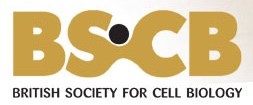 Applicant’s Signature: Name: Have you included all the necessary information/documentation in support of your application?> If proof of payment for ALL costs claimed is available at the time of application, successful applicants will be awarded a grant in advance of the meeting> If proof of payment for ALL costs is not available at the time of application, successful applicants will be awarded a provisional grant and funds will be sent when BSCB have received the receipts.> Incomplete applications will not be considered.Full name and work/lab address: Email:  Age:       	BSCB Memb. No:I have been a member for    	    years Years of previous Honor Fell /COBTravel Awards:Degree(s) (dates): Present Position: Meeting for which application is made:  title/place/date:Expenses claimed: Travel: Accommodation:  Registration:  Have you submitted any other applications for financial support? YES/NO (delete as applicable)If YES, please give details including, source, amounts and whether these monies are known to be forthcoming. Note we expect you to not claim the expenses twice from different sources.Bank detailsSortcode:Account number:Bank:Supporting statement by Lab Head:This applicant requires these funds and is worthy of support. I recognise that in the event of non-attendance at the meeting, the applicant must return the monies to the BSCB and I accept the responsibility to reimburse BSCB if the applicant does not return the funds. Also, the student is not receiving the same reimbursement from another source.Signature: Name: 